Potwierdzenie uczestnictwa w konferencji„Zatrudnianie i powierzanie pracy cudzoziemcom w Polsce”TERMIN: 11 sierpnia 2017, Powiatowy Urząd Pracy w Kętrzynie ul. Pocztowa 11, 11-400 Kętrzyn I piętro sala 120 w godzinach 10.00-13.00Termin zgłaszania udziału do 31lipca 2017 na adres: ewa.wiszniewska@ketrzyn.praca.gov.pl  tel. 89 752 5 7 44…………………………………										……………………………….miejscowość i data													pieczątka/podpis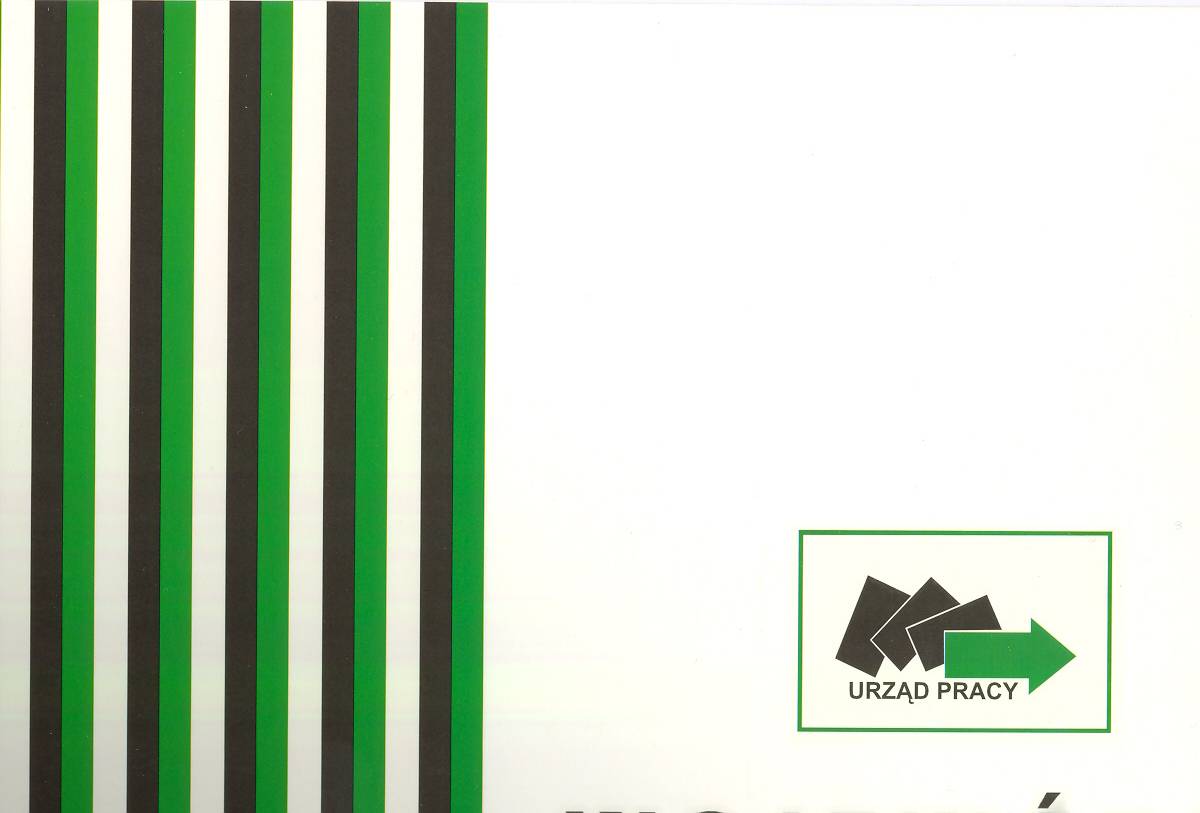 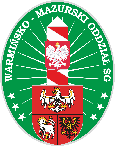 Nazwa firmy:Ilość osóbImię i nazwisko uczestnika(stanowisko)tel. e-mailImię i nazwisko uczestnika(stanowisko)tel. e-mail